Publicado en Madrid el 25/03/2019 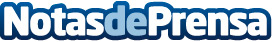 DHL Freight pilota el primer camión de GNL con mega tráiler en AlemaniaEsta es una solución logística respetuosa con el Medio Ambiente para la cadena de suministro de BMW Group. El vehículo emite un 99% menos de partículas y un 70% menos de emisiones de Óxido de Nitrógeno (NOx), respecto de los límites establecidos en la actual norma Euro VIDatos de contacto:Noelia Perlacia915191005Nota de prensa publicada en: https://www.notasdeprensa.es/dhl-freight-pilota-el-primer-camion-de-gnl-con_1 Categorias: Internacional Logística Consumo Industria Automotriz http://www.notasdeprensa.es